İKİ YÖNLÜ KASET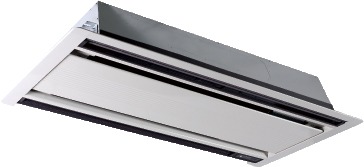 Şık ünite, her iç mekana kolayca uyum sağlar.Model No:  MI2-22Q2DHN1
Renk: BeyazTemiz hava girişiSınırlı tavan alanı uygulamaları için mükemmel olan iki yönlü hava atışıStandart olarak 750mm yüksekliğe basabilen drenaj pompasıDüşük dirençli optimize edilmiş hava akışı kanalı, gürültüyü en az 24dB (A) ‘ya kadar azaltır. Şık görünümü ve ince gövde sayesinde ünite, her odanın dekoruna ve ortamına uygundur. 300mm yüksekliktedir, ünite asma tavanlarında yalnızca küçük bir alana ihtiyaç duyar. Kurulumda yükseklik sınırlaması yoktur; bu da genel tasarım özelliklerinin çok daha fazla esnekliğe sahip olduğu anlamına gelir.Sessiz ÇalışmaDüşük dirençli optimize edilmiş hava akışı kanalı, gürültüyü en az 24dB (A) ‘ya düşürür.Yüksek kaldırma pompasıStandart olarak 750 mm yüksekliğe basabilen drenaj pompası.Yüksek Hava AkışıYüksek tavan uygulaması için yüksek hava akışı geniş alanlarda konforu garanti eder. Tüm odada eşit hava akışını ve sıcaklığını garanti eder.